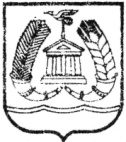 Российская ФедерацияЛенинградская областьКОМИТЕТ ФИНАНСОВГАТЧИНСКОГО МУНИЦИПАЛЬНОГО РАЙОНАПРИКАЗ  от 23.06.2022                                                                                                    №  38/кфОб утверждении Методик прогнозирования поступлений доходов в бюджет Гатчинского муниципального района и в бюджет МО «Город Гатчина», главным администратором которых является комитет финансов Гатчинского муниципального районаВ соответствии с пунктом 1 статьи 160.1 Бюджетного кодекса Российской Федерации,  постановлением Правительства Российской Федерации от 23 июня 2016 года № 574 «Об общих требованиях к методике прогнозирования поступлений доходов в бюджеты бюджетной системы Российской Федерации» (далее - Общие требования), постановлением администрации Гатчинского муниципального района от 20.06.2022 № 2263 «Об утверждении Методик прогнозирования поступлений доходов в бюджет Гатчинского муниципального района и в бюджет МО «Город Гатчина», главным администратором которых является администрация Гатчинского муниципального района», руководствуясь Федеральным законом от 06.10.2003 № 131-ФЗ «Об общих принципах организации местного самоуправления в Российской Федерации», решением совета депутатов Гатчинского муниципального района от 21.12.2012 № 271 «Об утверждении Положения о бюджетном процессе в муниципальном образовании Гатчинский муниципальный район Ленинградской области», решением совета депутатов МО «Город Гатчина» от 25.09.2013 № 41 «Об утверждении Положения о бюджетном процессе в муниципальном образовании «Город Гатчина» Гатчинского муниципального района», Уставом Гатчинского муниципального района, Уставом МО «Город Гатчина»,  ПРИКАЗЫВАЮ:Утвердить Методику прогнозирования поступлений доходов в бюджет Гатчинского муниципального района, главным администратором которых является комитет финансов Гатчинского муниципального района, согласно приложению 1.Утвердить Методику прогнозирования поступлений доходов в бюджет МО «Город Гатчина», главным администратором которых является комитет финансов Гатчинского муниципального района, согласно приложению 2.Приказ комитета финансов Гатчинского муниципального района от 31.07.2019 № 35-1/кф «Об утверждении Методик прогнозирования поступлений доходов в бюджет Гатчинского муниципального района и в бюджет МО «Город Гатчина», главным администратором которых является комитет финансов Гатчинского муниципального района» считать утратившим силу.Контроль над исполнением настоящего приказа оставляю за собой.Председатель Комитета финансовГатчинского муниципального района                                                      Л. И.ОреховаПриложение 1к приказу комитета финансовГатчинского муниципального районаот 23.06.2022    № 38Методикапрогнозирования поступлений доходов в бюджет Гатчинского муниципального района, главным администратором которых является комитет финансов Гатчинского муниципального районаОбщие положения1. Настоящая методика прогнозирования поступлений доходов в бюджет Гатчинского муниципального района (далее - Методика прогнозирования)  разработана на основании положений статей 160.1, 174.1 Бюджетного кодекса Российской Федерации, постановления Правительства Российской Федерации от 23.06.2016 № 574 «Об общих требованиях к методике прогнозирования поступлений доходов в бюджеты бюджетной системы Российской Федерации» в целях обеспечения единых подходов к прогнозированию поступлений доходов в бюджет Гатчинского муниципального района, главным администратором которых является комитет финансов Гатчинского муниципального района.2.  Методика прогнозирования разработана на основе единых подходов к прогнозированию поступлений доходов в текущем финансовом году, очередном финансовом году и плановом периоде с учетом нормативно-правовых актов. 3. Прогноз доходов формируется  по каждому виду (по подвиду) доходов (далее - вид доходов) и содержит следующую информацию:а) наименование вида доходов и соответствующий код бюджетной классификации Российской Федерации;б) описание показателей, используемых для расчета прогнозного объема поступлений по каждому виду доходов, с указанием алгоритма определения значения (источника данных) для соответствующего показателя (включая корректирующие показатели);в) характеристику метода расчета прогнозного объема поступлений по каждому виду доходов. Для каждого вида доходов применяется один из следующих методов (комбинация следующих методов) расчета:прямой расчет, основанный на непосредственном использовании прогнозных значений объемных и стоимостных показателей, уровней ставок и других показателей, определяющих прогнозный объем поступлений прогнозируемого вида доходов;усреднение - расчет на основании усреднения годовых объемов доходов бюджетов бюджетной системы Российской Федерации не менее чем за 3 года или за весь период поступления соответствующего вида доходов в случае, если он не превышает 3 года;индексация - расчет с применением индекса потребительских цен или другого коэффициента, характеризующего динамику прогнозируемого вида доходов бюджетов бюджетной системы Российской Федерации;экстраполяция - расчет, осуществляемый на основании имеющихся данных о тенденциях изменения поступлений в предшествующие периоды;иной способ, который должен быть описан и обоснован в методике прогнозирования;г) описание фактического алгоритма (и (или) формулу) расчета прогнозируемого объема поступлений в бюджеты бюджетной системы Российской Федерации.4.  Для текущего финансового года прогноз доходов  предусматривает, в том числе использование данных о фактических поступлениях доходов за истекшие месяцы этого года с описанием алгоритма их использования (в том числе увеличение или уменьшение прогноза доходов на сумму корректировки, рассчитываемой с учетом данных о фактических поступлениях доходов, уточнение прогнозируемых значений показателей, используемых для расчета прогнозного объема поступлений, с учетом их фактических значений), показателей социально-экономического развития Гатчинского муниципального района.Приложение к методике прогнозирования поступлений доходов в бюджет Гатчинского муниципального района, главным администратором которых является комитет финансов Гатчинского муниципального районаПриложение 2к приказу комитета финансовГатчинского муниципального районаОт 23.06.2022     № 38Методикапрогнозирования поступлений доходов в бюджет МО «Город Гатчина», главным администратором которых является комитет финансов Гатчинского муниципального районаОбщие положения1. Настоящая методика прогнозирования поступлений доходов в бюджет МО «Город Гатчина» (далее - Методика прогнозирования)  разработана на основании положений статей 160.1, 174.1 Бюджетного кодекса Российской Федерации, постановления Правительства Российской Федерации от 23.06.2016 № 574 «Об общих требованиях к методике прогнозирования поступлений доходов в бюджеты бюджетной системы Российской Федерации» в целях обеспечения единых подходов к прогнозированию поступлений доходов в бюджет МО «Город Гатчина», главным администратором которых является комитет финансов Гатчинского муниципального района.2.  Методика прогнозирования разработана на основе единых подходов к прогнозированию поступлений доходов в текущем финансовом году, очередном финансовом году и плановом периоде с учетом нормативно-правовых актов. 3. Прогноз доходов формируется  по каждому виду (по подвиду) доходов (далее - вид доходов) и содержит следующую информацию:а) наименование вида доходов и соответствующий код бюджетной классификации Российской Федерации;б) описание показателей, используемых для расчета прогнозного объема поступлений по каждому виду доходов, с указанием алгоритма определения значения (источника данных) для соответствующего показателя (включая корректирующие показатели);в) характеристику метода расчета прогнозного объема поступлений по каждому виду доходов. Для каждого вида доходов применяется один из следующих методов (комбинация следующих методов) расчета:прямой расчет, основанный на непосредственном использовании прогнозных значений объемных и стоимостных показателей, уровней ставок и других показателей, определяющих прогнозный объем поступлений прогнозируемого вида доходов;усреднение - расчет на основании усреднения годовых объемов доходов бюджетов бюджетной системы Российской Федерации не менее чем за 3 года или за весь период поступления соответствующего вида доходов в случае, если он не превышает 3 года;индексация - расчет с применением индекса потребительских цен или другого коэффициента, характеризующего динамику прогнозируемого вида доходов бюджетов бюджетной системы Российской Федерации;экстраполяция - расчет, осуществляемый на основании имеющихся данных о тенденциях изменения поступлений в предшествующие периоды;иной способ, который должен быть описан и обоснован в методике прогнозирования;г) описание фактического алгоритма (и (или) формулу) расчета прогнозируемого объема поступлений в бюджеты бюджетной системы Российской Федерации.4.  Для текущего финансового года прогноз доходов  предусматривает, в том числе использование данных о фактических поступлениях доходов за истекшие месяцы этого года с описанием алгоритма их использования (в том числе увеличение или уменьшение прогноза доходов на сумму корректировки, рассчитываемой с учетом данных о фактических поступлениях доходов, уточнение прогнозируемых значений показателей, используемых для расчета прогнозного объема поступлений, с учетом их фактических значений), показателей социально-экономического развития МО «Город Гатчина».Приложение к методике прогнозирования поступлений доходов в бюджет МО «Город Гатчина», главным администратором которых является комитет финансов Гатчинского муниципального района №
п/пГлаваАдминистраторКБК Наименование
КБК Наименование метода расчета Формула расчета Алгоритм расчета Описание показателей 1019Комитет финансов Гатчинского муниципального района11302995050000130Прочие доходы от компенсации затрат бюджетов муниципальных районовпрямой расчет, усреднениеДпр = (∑Дпр-Др) /3расчет производится без учета объема поступлений, имеющих разовый характер, для расчета прогнозируемого объема поступлений учитываются: - суммы поступлений прочих доходов от компенсации затрат бюджета за последние три года.Дпр - суммы поступлений прочих доходов от компенсации затрат;∑Дпр – суммарный объем поступлений прочих доходов от компенсации затрат бюджета за 3 года;Др – объем поступлений, имеющих разовый характер2019Комитет финансов Гатчинского муниципального района11701050050000180Невыясненные поступления, зачисляемые в бюджеты муниципальных районовиной способна плановый период поступления не прогнозируются, в связи с тем, что на данный КБК подлежат зачислению суммы по расчетным документам, в которых отсутствует информация 3019Комитет финансов Гатчинского муниципального района11705050050000180Прочие неналоговые доходы бюджетов муниципальных районовусреднениеПНп=ПНф/3Учитывается сумма поступлений за 3 года, предшествующих текущему финансовому году по отчетным даннымПНп – прогноз поступлений прочих неналоговых доходов на соответствующий финансовый год;ПНф – фактическое поступление прочих неналоговых доходов за 3 года, предшествующих году, в котором осуществляется прогнозирование4019Комитет финансов Гатчинского муниципального района20215001050000150Дотации бюджетам муниципальных районов на выравнивание бюджетной обеспеченности из бюджета субъекта Российской Федерациипрямой расчетБП=МБТДля расчета прогнозного объема безвозмездных поступлений от других бюджетов бюджетной системы Российской Федерации учитывается объем межбюджетных трансфертов, утвержденный областным законом Ленинградской области об областном бюджете Ленинградской области (проектом областного закона Ленинградской области об областном бюджете Ленинградской области), решением совета депутатов Гатчинского муниципального района о местном бюджете и нормативно-правовыми актами федеральных и иными законодательными правовыми актами.БП-безвозмездные поступления от других бюджетов бюджетной системы Российской Федерации;МБТ-объем межбюджетных трансфертов, утвержденный областным законом Ленинградской области об областном бюджете Ленинградской области (проектом областного закона Ленинградской области об областном бюджете Ленинградской области), решением совета депутатов Гатчинского муниципального района о местном бюджете и нормативно-правовыми актами федеральных и иными законодательными правовыми актами.5019Комитет финансов Гатчинского муниципального района20229999050000150Прочие субсидии бюджетам муниципальных районовпрямой расчетБП=МБТДля расчета прогнозного объема безвозмездных поступлений от других бюджетов бюджетной системы Российской Федерации учитывается объем межбюджетных трансфертов, утвержденный областным законом Ленинградской области об областном бюджете Ленинградской области (проектом областного закона Ленинградской области об областном бюджете Ленинградской области), решением совета депутатов Гатчинского муниципального района о местном бюджете и нормативно-правовыми актами федеральных и иными законодательными правовыми актами.БП-безвозмездные поступления от других бюджетов бюджетной системы Российской Федерации;МБТ-объем межбюджетных трансфертов, утвержденный областным законом Ленинградской области об областном бюджете Ленинградской области (проектом областного закона Ленинградской области об областном бюджете Ленинградской области), решением совета депутатов Гатчинского муниципального района о местном бюджете и нормативно-правовыми актами федеральных и иными законодательными правовыми актами.6019Комитет финансов Гатчинского муниципального района2023002450000150Субвенции бюджетам муниципальных районов на выполнение передаваемых полномочий субъектов Российской Федерациипрямой расчетБП=МБТДля расчета прогнозного объема безвозмездных поступлений от других бюджетов бюджетной системы Российской Федерации учитывается объем межбюджетных трансфертов, утвержденный областным законом Ленинградской области об областном бюджете Ленинградской области (проектом областного закона Ленинградской области об областном бюджете Ленинградской области), решением совета депутатов Гатчинского муниципального района о местном бюджете и нормативно-правовыми актами федеральных и иными законодательными правовыми актами.БП - безвозмездные поступления от других бюджетов бюджетной системы Российской Федерации;МБТ - объем межбюджетных трансфертов, утвержденный областным законом Ленинградской области об областном бюджете Ленинградской области (проектом областного закона Ленинградской области об областном бюджете Ленинградской области), решением совета депутатов Гатчинского муниципального района о местном бюджете и нормативно-правовыми актами федеральных и иными законодательными правовыми актами.7019Комитет финансов Гатчинского муниципального района20239999050000150Прочие субвенциибюджетам муниципальных районовпрямой расчетБП=МБТДля расчета прогнозного объема безвозмездных поступлений от других бюджетов бюджетной системы Российской Федерации учитывается объем межбюджетных трансфертов, утвержденный областным законом Ленинградской области об областном бюджете Ленинградской области (проектом областного закона Ленинградской области об областном бюджете Ленинградской области), решением совета депутатов Гатчинского муниципального района о местном бюджете и нормативно-правовыми актами федеральных и иными законодательными правовыми актами.БП - безвозмездные поступления от других бюджетов бюджетной системы Российской Федерации;МБТ - объем межбюджетных трансфертов, утвержденный областным законом Ленинградской области об областном бюджете Ленинградской области (проектом областного закона Ленинградской области об областном бюджете Ленинградской области), решением совета депутатов Гатчинского муниципального района о местном бюджете и нормативно-правовыми актами федеральных и иными законодательными правовыми актами.8019Комитет финансов Гатчинского муниципального района20240014050000150Межбюджетные трансферты, передаваемые бюджетам муниципальных районов из бюджетов поселений на осуществление части полномочий по решению вопросов местного значения в соответствии с заключенными соглашениямипрямой расчетБП=МБТДля расчета прогнозного объема безвозмездных поступлений от других бюджетов бюджетной системы Российской Федерации учитывается объем межбюджетных трансфертов, утвержденный областным законом Ленинградской области об областном бюджете Ленинградской области (проектом областного закона Ленинградской области об областном бюджете Ленинградской области), решением совета депутатов Гатчинского муниципального района о местном бюджете и нормативно-правовыми актами федеральных и иными законодательными правовыми актами.БП - безвозмездные поступления от других бюджетов бюджетной системы Российской Федерации;МБТ - объем межбюджетных трансфертов, утвержденный областным законом Ленинградской области об областном бюджете Ленинградской области (проектом областного закона Ленинградской области об областном бюджете Ленинградской области), решением совета депутатов Гатчинского муниципального района о местном бюджете и нормативно-правовыми актами федеральных и иными законодательными правовыми актами.9019Комитет финансов Гатчинского муниципального района20249999050000150Прочие межбюджетные трансферты, передаваемые бюджетам муниципальных районов прямой расчетБП=МБТДля расчета прогнозного объема безвозмездных поступлений от других бюджетов бюджетной системы Российской Федерации учитывается объем межбюджетных трансфертов, утвержденный областным законом Ленинградской области об областном бюджете Ленинградской области (проектом областного закона Ленинградской области об областном бюджете Ленинградской области), решением совета депутатов Гатчинского муниципального района о местном бюджете и нормативно-правовыми актами федеральных и иными законодательными правовыми актами.БП - безвозмездные поступления от других бюджетов бюджетной системы Российской Федерации;МБТ - объем межбюджетных трансфертов, утвержденный областным законом Ленинградской области об областном бюджете Ленинградской области (проектом областного закона Ленинградской области об областном бюджете Ленинградской области), решением совета депутатов Гатчинского муниципального района о местном бюджете и нормативно-правовыми актами федеральных и иными законодательными правовыми актами.10019Комитет финансов Гатчинского муниципального района21860010050000150Доходы бюджетов муниципальных районов от возврата прочих остатков субсидий, субвенций и иных межбюджетных трансфертов, имеющих целевое назначение, прошлых лет из бюджетов поселенийпрямой расчетБП=МБТДля расчета прогнозного объема безвозмездных поступлений от других бюджетов бюджетной системы Российской Федерации учитывается объем межбюджетных трансфертов, утвержденный областным законом Ленинградской области об областном бюджете Ленинградской области (проектом областного закона Ленинградской области об областном бюджете Ленинградской области), решением совета депутатов Гатчинского муниципального района о местном бюджете и нормативно-правовыми актами федеральных и иными законодательными правовыми актами.БП - безвозмездные поступления от других бюджетов бюджетной системы Российской Федерации;МБТ - объем межбюджетных трансфертов, утвержденный областным законом Ленинградской области об областном бюджете Ленинградской области (проектом областного закона Ленинградской области об областном бюджете Ленинградской области), решением совета депутатов Гатчинского муниципального района о местном бюджете и нормативно-правовыми актами федеральных и иными законодательными правовыми актами.№
п/пГлаваАдминистраторКБК Наименование
КБК Наименование метода расчета Формула расчета Алгоритм расчета Описание показателей 1019Комитет финансов Гатчинского муниципального района11701050130000180Невыясненные поступления, зачисляемые в бюджеты городских поселенийиной способна плановый период поступления не прогнозируются, в связи с тем, что на данный КБК подлежат зачислению суммы по расчетным документам, в которых отсутствует информация 2019Комитет финансов Гатчинского муниципального района11705050130000180Прочие неналоговые доходы бюджетов городских поселенийусреднениеПНп=ПНф/3Учитывается сумма поступлений за 3 года, предшествующих текущему финансовому году по отчетным даннымПНп – прогноз поступлений прочих неналоговых доходов на соответствующий финансовый год;ПНф – фактическое поступление прочих неналоговых доходов за 3 года, предшествующих году, в котором осуществляется прогнозирование3019Комитет финансов  Гатчинского муниципального района20216001130000150Дотации бюджетам городских поселений на выравнивание бюджетной обеспеченности из бюджетов муниципальных районовпрямой расчетБП=МБТДля расчета прогнозного объема безвозмездных поступлений от других бюджетов бюджетной системы Российской Федерации учитывается объем межбюджетных трансфертов, утвержденный областным законом Ленинградской области об областном бюджете Ленинградской области (проектом областного закона Ленинградской области об областном бюджете Ленинградской области), решением совета депутатов Гатчинского муниципального района о местном бюджете и нормативно-правовыми актами федеральных и иными законодательными правовыми актами.БП-безвозмездные поступления от других бюджетов бюджетной системы Российской Федерации;МБТ-объем межбюджетных трансфертов, утвержденный областным законом Ленинградской области об областном бюджете Ленинградской области (проектом областного закона Ленинградской области об областном бюджете Ленинградской области), решением совета депутатов Гатчинского муниципального района о местном бюджете и нормативно-правовыми актами федеральных и иными законодательными правовыми актами.4019Комитет финансов   Гатчинского муниципального района20229999130000150Прочие субсидии бюджетам городских поселенийпрямой расчетБП=МБТДля расчета прогнозного объема безвозмездных поступлений от других бюджетов бюджетной системы Российской Федерации учитывается объем межбюджетных трансфертов, утвержденный областным законом Ленинградской области об областном бюджете Ленинградской области (проектом областного закона Ленинградской области об областном бюджете Ленинградской области), решением совета депутатов Гатчинского муниципального района о местном бюджете и нормативно-правовыми актами федеральных и иными законодательными правовыми актами.БП - безвозмездные поступления от других бюджетов бюджетной системы Российской Федерации;МБТ - объем межбюджетных трансфертов, утвержденный областным законом Ленинградской области об областном бюджете Ленинградской области (проектом областного закона Ленинградской области об областном бюджете Ленинградской области), решением совета депутатов Гатчинского муниципального района о местном бюджете и нормативно-правовыми актами федеральных и иными законодательными правовыми актами.5019Комитет финансов    Гатчинского муниципального района20249999130000150Прочие межбюджетные трансферты, передаваемые бюджетам городских поселенийпрямой расчетБП=МБТДля расчета прогнозного объема безвозмездных поступлений от других бюджетов бюджетной системы Российской Федерации учитывается объем межбюджетных трансфертов, утвержденный областным законом Ленинградской области об областном бюджете Ленинградской области (проектом областного закона Ленинградской области об областном бюджете Ленинградской области), решением совета депутатов Гатчинского муниципального района о местном бюджете и нормативно-правовыми актами федеральных и иными законодательными правовыми актами.БП - безвозмездные поступления от других бюджетов бюджетной системы Российской Федерации;МБТ - объем межбюджетных трансфертов, утвержденный областным законом Ленинградской области об областном бюджете Ленинградской области (проектом областного закона Ленинградской области об областном бюджете Ленинградской области), решением совета депутатов Гатчинского муниципального района о местном бюджете и нормативно-правовыми актами федеральных и иными законодательными правовыми актами.6019Комитет финансов     Гатчинского муниципального района21960010130000150Возврат прочих остатков субсидий, субвенций и иных межбюджетных трансфертов, имеющих целевое назначение, прошлых лет из бюджетов городских поселенийпрямой расчетБП=МБТДля расчета прогнозного объема безвозмездных поступлений от других бюджетов бюджетной системы Российской Федерации учитывается объем межбюджетных трансфертов, утвержденный областным законом Ленинградской области об областном бюджете Ленинградской области (проектом областного закона Ленинградской области об областном бюджете Ленинградской области), решением совета депутатов Гатчинского муниципального района о местном бюджете и нормативно-правовыми актами федеральных и иными законодательными правовыми актами.БП - безвозмездные поступления от других бюджетов бюджетной системы Российской Федерации;МБТ - объем межбюджетных трансфертов, утвержденный областным законом Ленинградской области об областном бюджете Ленинградской области (проектом областного закона Ленинградской области об областном бюджете Ленинградской области), решением совета депутатов Гатчинского муниципального района о местном бюджете и нормативно-правовыми актами федеральных и иными законодательными правовыми актами.